Kraków 12.08.2014 r.Dachser przedłuża najem w Śląskim Centrum LogistycznymGlobalna firma logistyczna Dachser przedłużyła najem 3,8 tys. mkw. powierzchni magazynowej oraz biurowo - socjalnej w Śląskim Centrum Logistycznym należącym do Biura Inwestycji Kapitałowych S.A.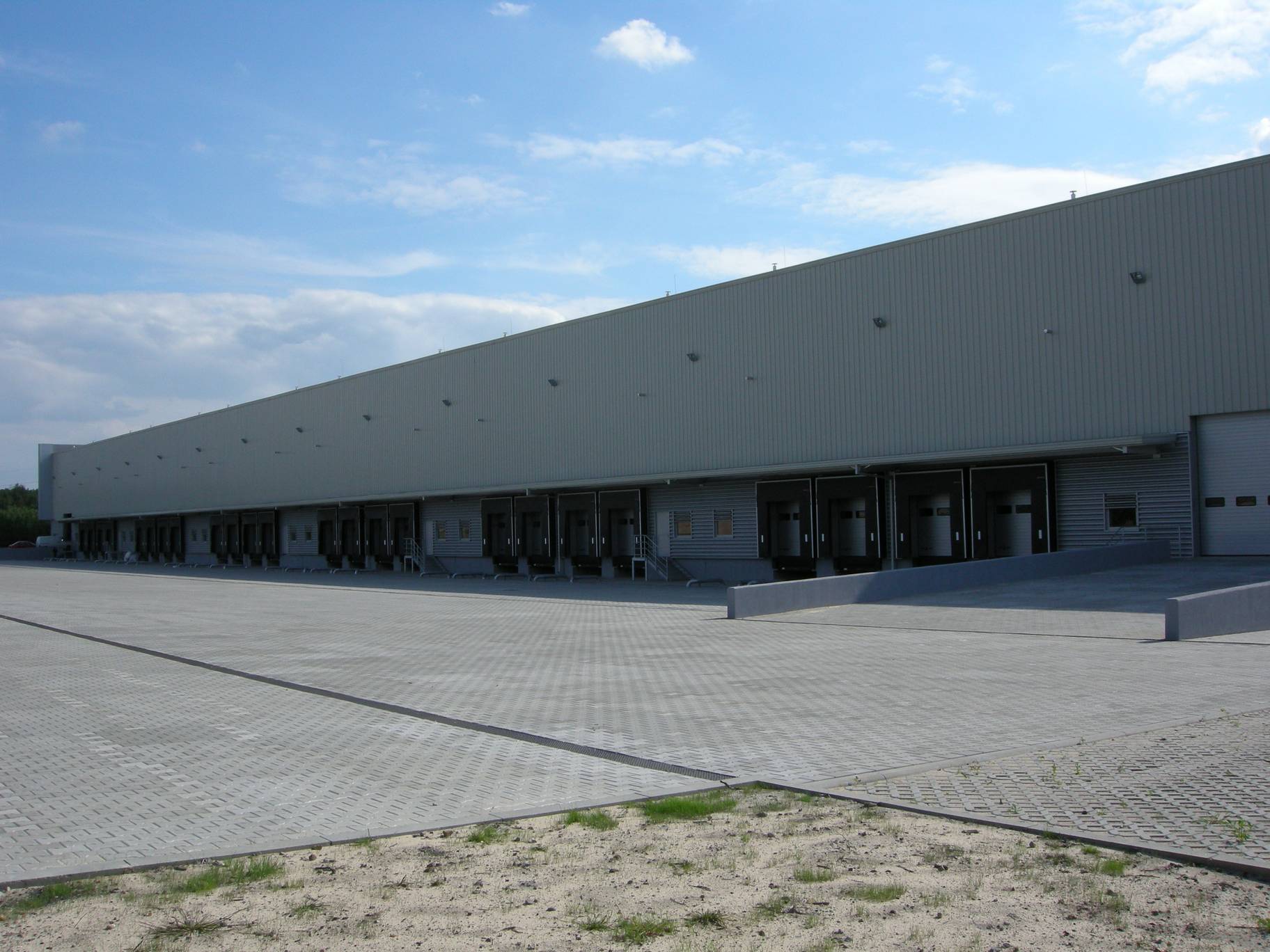 Firma Dachser Sp. z o.o. związana jest z Biurem Inwestycji Kapitałowych S.A. od 2009 r. Była pierwszym klientem wybudowanej wówczas Hali nr 1 w Śląskim Centrum Logistycznym. Przedłużyła teraz najem 3,8 tys. mkw. powierzchni, z czego 3350 mkw. wykorzystywane jest na cele magazynowe, a pozostałe 450  mkw. na cele biurowo-socjalne.  „Przedłużenie umowy najmu na kolejny okres jest dla nas potwierdzeniem zadowolenia Klienta z oferowanej powierzchni magazynowej.” – podkreślił Krzysztof Mucha, Business Development Manager Biura Inwestycji Kapitałowych S.A.Dachser jest globalnym operatorem logistycznym prowadzącym działalność od 1930 roku, a w Polsce funkcjonuje od 1999 roku.Śląskie Centrum Logistyczne to kompleks budynków zlokalizowany na terenie Sosnowca w pobliżu drogi S1 Warszawa - Cieszyn. W odległości 4 km znajduje się skrzyżowanie drogi S1 z autostradą A4. Docelowo na Śląskie Centrum Logistyczne składać się będzie 6 obiektów o łącznej powierzchni ok. 65 tys. mkw., z tego gotowych i użytkowanych jest około 35 tys. mkw. „Na posiadanym terenie możemy jeszcze wybudować około 30 tys. mkw. powierzchni magazynowej. Liczymy na duże zainteresowanie potencjalnych najemców.” – dodał Krzysztof Mucha.Biuro Inwestycji Kapitałowych S.A. zarządza obecnie trzema centrami logistycznymi: CL Kraków I, CL Kraków II i Śląskim Centrum Logistycznym. W ramach tych parków najemcy korzystają z ponad 50 tys. mkw. powierzchni magazynowych. W przygotowaniu jest rozpoczęcie budowy parku CL Kraków III o docelowej powierzchni magazynowej liczącej około 20 tys. mkw. ***Dodatkowych informacji udzielają:Agencja Tauber Promotion,Mariusz Skowronek,e-mail: mskowronek@tauber.com.plTel.: +22 833 35 02; 698 612 866Andrzej Kazimierczak, e-mail: akazimierczak@tauber.com.pl Tel.: +22 833 35 02; 691 507 173***Biuro Inwestycji Kapitałowych S.A. jest deweloperem powierzchni komercyjnych. Specjalizuje się w budowie i wynajmie nowoczesnych powierzchni magazynowych. Spółka do tej pory zrealizowała inwestycje magazynowe w Krakowie, Ożarowie Mazowieckim, Pruszczu Gdańskim i Sosnowcu. Nieruchomości, które tam powstały, dysponują prawie 85 tys. mkw. nowoczesnej powierzchni. Obiekty te spełniają najwyższe światowe standardy. Drugim filarem działalności jest budowa i wynajem nowoczesnych powierzchni handlowych. Pierwszym oddanym do użytku obiektem był Retail Park Puławy. W trakcie budowy jest obecnie Retail Park Bielsko. Przygotowywane jest rozpoczęcie budowy Galeria Dzierżoniów.Biuro Inwestycji Kapitałowych rozwija działalność od 1996 roku. Potwierdzeniem wysokiej jakości realizowanych przez spółkę obiektów logistycznych jest nagroda I stopnia „Budowa Roku” przyznana Centrum Logistycznemu Ożarów Mazowiecki za cały przebieg procesu inwestycyjnego wraz z oceną projektu architektonicznego. 